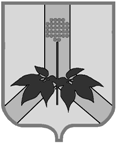 УПРАВЛЕНИЕ ФИНАНСОВ АДМИНИСТРАЦИИ ДАЛЬНЕРЕЧЕНСКОГО МУНИЦИПАЛЬНОГО РАЙОНАП Р И К А З26 ноября  2018 г.                                    г. Дальнереченск	                № 48/1Об утверждении перечня налоговых льгот (налоговых расходов) Веденкинского сельского поселения Дальнереченского муниципального района по местным налогам, установленных муниципальным комитетом Веденкинского сельского поселения Дальнереченского муниципального района в пределах полномочий, отнесенных законодательством Российской Федерации о налогах и сборах к ведению органов местного самоуправления Российской Федерациина 2019 годНа основании постановления от 16.08.2018 г. № 38 «Об утверждении Порядка оценки эффективности налоговых льгот (налоговых расходов) по местным налогам, установленных решениями муниципального комитета Веденкинского сельского поселения в пределах полномочий, отнесенных законодательством Российской Федерации о налогах и сборах к ведению органов местного самоуправления Российской Федерации, и Порядка формирования и утверждения перечня налоговых льгот (налоговых расходов) Веденкинского сельского поселения по местным налогам, установленных решениями муниципального комитета Веденкинского сельского поселения в пределах полномочий, отнесенных законодательством Российской Федерации о налогах и сборах к ведению органов местного самоуправления Российской Федерации, Положения об управлении финансов администрации Дальнереченского муниципального района, утвержденного решением Думы Дальнереченского муниципального района от 28.05.2009 г. № 199 и Соглашения № 1 от 30.01.2018 между администрацией Веденкинского сельского поселения и администрацией Дальнереченского муниципального района о передаче части полномочий по решению вопросов местного значения в части составления проекта бюджета, исполнения бюджета Веденкинского сельского поселения, осуществление контроля за его исполнениемПРИКАЗЫВАЮ:Утвердить Перечень налоговых льгот (налоговых расходов) Веденкинского сельского поселения Дальнереченского муниципального района, установленных муниципальным комитетом Веденкинского сельского поселения Дальнереченского муниципального района в пределах полномочий, отнесенных законодательством Российской Федерации о налогах и сборах к ведению органов местного самоуправления Российской Федерации.Администрации Веденкинского сельского поселения разместить  настоящий приказ на официальном сайте администрации Веденкинского сельского поселения в течение трех дней со дня его подписания.Настоящий приказ вступает в силу с 1 января 2019 года.Контроль за исполнением настоящего приказа оставляю за собой.Начальник управления финансов                                                                       Г.В. ДроноваПриложение к приказу Управления финансов администрацииДальнереченского муниципального районаот 26.11.2018 г. № 48/1ПЕРЕЧЕНЬналоговых льгот (налоговых расходов) на 2019 год№п/пНаименованиемуниципальнойпрограммыРеквизитыНПА,устанавливающегольготуНаименованиеналога(платежа)ПлательщикВид льготыУровень льготируемой налоговой ставки (в процентных пунктах)УсловиепредоставленияНачало действия льготыСрок действияЦелевая категорияНалоговой льготыКод вида экономической деятельности (по ОКВЭД), к которому относится налоговая льгота (налоговый расход)Категории налогоплательщиков, которым предоставлена льготаПринадлежность налоговой льготы (налогового расхода) к группе полномочий в соответствии с Методикой распределения дотаций на выравнивание бюджетной обеспеченности субъектов Российской Федерации1НепрограммнаяРешение муниципального комитета Веденкинского сельского поселения Дальнереченского муниципального района от 13.11.2014 г. № 235 «О земельном налоге на территории Веденкинского сельского поселения Дальнереченского муниципального районаЗемельный налогФизические лицаОсвобождение от уплаты налоговПолное освобождениеМногодетные семьи в соответствии с документом, подтверждающим статус многодетной семьи01.01.2018 г.31.12.2019 г.Социальная Многодетные семьи в соответствии с документом, подтверждающим статус многодетной семьи2НепрограммнаяРешение муниципального комитета Веденкинского сельского поселения Дальнереченского муниципального района от 13.11.2014 г. № 235 «О земельном налоге на территории Веденкинского сельского поселения Дальнереченского муниципального районаЗемельный налогФизические лицаУменьшение налоговой базы50%Участники ВОВ, лица, работающие в Ленинграде в годы ВОВ;Вдовы умерших участников ВОВ;Труженики тыла;Реабилитированные граждане в т.ч. инвалидыБывшие несовершеннолетние узники фашизма в т.ч. признанные инвалидами;Матери – одиночки, имеющие 2 и более детей; Почетные жители  Дальнереченского района; Почетные жители Веденкинского сельского поселения01.01.2018 г.31.12.2019 г.Социальная Участники ВОВ, лица, работающие в Ленинграде в годы ВОВ;Вдовы умерших участников ВОВ;Труженики тыла;Реабилитированные граждане в т.ч. инвалидыБывшие несовершеннолетние узники фашизма в т.ч. признанные инвалидами;Матери – одиночки, имеющие 2 и более детей; Почетные жители  Дальнереченского района; Почетные жители Веденкинского сельского поселения3НепрограммнаяРешение муниципального комитета Веденкинского сельского поселения Дальнереченского муниципального района от 13.11.2014 г. № 235 «О земельном налоге на территории Веденкинского сельского поселения Дальнереченского муниципального районаЗемельный налогЮридические лицаПониженная ставка0,5%Земельные участки, отнесенные к землям предназначенных для размещения административных и офисных зданий, объектов образования, науки, физической культуры, искусства, религии01.01.2019 г.31.12.2019 г.ФинансоваяАдминистративные здания администрации Веденкинского сельского поселения, учреждения образования, науки, физической культуры и спорта, культуры, искусства, религии